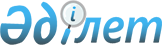 О внесении изменений и дополнения в решение маслихата от 20 декабря 2012 года № 58 "О бюджете Денисовского района на 2013-2015 годы"Решение маслихата Денисовского района Костанайской области от 11 июля 2013 года № 38. Зарегистрировано Департаментом юстиции Костанайской области 22 июля 2013 года № 4199

      В соответствии с подпунктом 1) пункта 1 статьи 6 Закона Республики Казахстан от 23 января 2001 года "О местном государственном управлении и самоуправлении в Республике Казахстан", пунктом 5 статьи 109 Бюджетного кодекса Республики Казахстан от 4 декабря 2008 года, на основании решения Костанайского областного маслихата от 28 июня 2013 года № 160 "О внесении изменений и дополнений в решение маслихата от 7 декабря 2012 года № 101 "Об областном бюджете Костанайской области на 2013-2015 годы" (зарегистрировано в Реестре государственной регистрации нормативных правовых актов за № 4163) Денисовский районный маслихат РЕШИЛ:



      1. Внести в решение маслихата от 20 декабря 2012 года № 58 "О бюджете Денисовского района на 2013-2015 годы" (зарегистрировано в Реестре государственной регистрации нормативных правовых актов за № 3953, опубликовано 18 января 2013 года, 25 января 2013 года в газете "Наше время") следующие изменения и дополнение:



      пункт 1 указанного решения изложить в новой редакции:

      "1. Утвердить бюджет Денисовского района на 2013-2015 годы согласно приложениям 1, 2 и 3 соответственно, в том числе на 2013 год в следующих объемах:

      1) доходы – 1962505,1 тысяч тенге, в том числе по:

      налоговым поступлениям – 503401,0 тысяча тенге;

      неналоговым поступлениям – 4330,0 тысяч тенге;

      поступлениям от продажи основного капитала – 15157,0 тысяч тенге;

      поступлениям трансфертов – 1439617,1 тысяч тенге;

      2) затраты - 1978570,7 тысяч тенге;

      3) чистое бюджетное кредитование – 40799,0 тысяч тенге, в том числе:

      бюджетные кредиты – 44140,0 тысяч тенге;

      погашение бюджетных кредитов – 3341,0 тысяча тенге;

      4) сальдо по операциям с финансовыми активами - 0,0 тысяч тенге;

      5) дефицит (профицит) бюджета – -56864,6 тысячи тенге;

      6) финансирование дефицита (использование профицита) бюджета - 56864,6 тысячи тенге.";



      дополнить указанное решение пунктом 3-2 следующего содержания:

      "3-2. Учесть, что в бюджете района на 2013 год предусмотрен возврат неиспользованных бюджетных кредитов, выданных из местного бюджета в сумме 960,0 тысяч тенге.";



      пункт 4 указанного решения изложить в новой редакции:

      "4. Учесть, что в районном бюджете на 2013 год предусмотрено поступление целевых текущих трансфертов из республиканского бюджета, в том числе:

      на проведение противоэпизоотических мероприятий в сумме 56551,1 тысяча тенге;

      на реализацию мер по оказанию социальной поддержки специалистов в сумме 6365,0 тысяч тенге;

      на реализацию государственного образовательного заказа в дошкольных организациях образования в сумме 50844,0 тысячи тенге;

      на реализацию Государственной программы развития образования в Республике Казахстан на 2011-2020 годы в сумме 12291,0 тысяча тенге;

      на ежемесячную выплату денежных средств опекунам (попечителям) на содержание ребенка-сироты (детей-сирот) и ребенка (детей), оставшегося без попечения родителей в сумме 7263,0 тысячи тенге;

      на увеличение размера доплаты за квалификационную категорию учителям школ и воспитателям дошкольных организаций образования в сумме 9651,0 тысяча тенге;

      на повышение оплаты труда учителям, прошедшим повышение квалификации по трехуровневой системе в сумме 7133,0 тысячи тенге;

      на реализацию мер по содействию экономическому развитию регионов в рамках Программы "Развитие регионов" в сумме 16422,0 тысячи тенге;

      на увеличение штатной численности местных исполнительных органов в сумме 7243,0 тысячи тенге.".



      Приложения 1, 4 к указанному решению изложить в новой редакции согласно приложениям 1, 2 к настоящему решению.



      2. Настоящее решение вводится в действие с 1 января 2013 года.      Председатель внеочередной

      сессии районного маслихата                 А. Мурзабаев      Секретарь Денисовского

      районного маслихата                        А. Мурзабаев      СОГЛАСОВАНО:      Руководитель

      государственного учреждения

      "Отдел экономики и финансов

      акимата Денисовского района"

      _______________ Рахметова С.Ф.

Приложение 1           

к решению маслихата       

от 11 июля 2013 года № 38    Приложение 1           

к решению маслихата       

от 20 декабря 2012 года № 58   Бюджет Денисовского района на 2013 год

Приложение 2           

к решению маслихата       

от 11 июля 2013 года № 38   Приложение 4           

к решению маслихата       

от 20 декабря 2012 года № 58   Перечень бюджетных программ аппаратов акима поселка,

аула (села), аульного сельского округа на 2013 год
					© 2012. РГП на ПХВ «Институт законодательства и правовой информации Республики Казахстан» Министерства юстиции Республики Казахстан
				КатегорияКатегорияКатегорияКатегорияСумма,

тысяч тенгеКлассКлассКлассСумма,

тысяч тенгеПодклассПодклассСумма,

тысяч тенгеНаименованиеСумма,

тысяч тенгеДоходы1962505,11Налоговые поступления503401,011Подоходный налог230236,0112Индивидуальный подоходный налог230236,013Социальный налог122713,0131Социальный налог122713,014Налоги на собственность130789,0141Налоги на имущество91262,0143Земельный налог8338,0144Налог на транспортные средства27574,0145Единый земельный налог3615,015Внутренние налоги на товары, работы

и услуги17771,0152Акцизы1951,0153Поступления за использование

природных и других ресурсов11957,0154Сборы за ведение

предпринимательской

и профессиональной деятельности3751,0155Налог на игорный бизнес112,018Обязательные платежи, взимаемые

за совершение юридически значимых

действий и (или) выдачу документов

уполномоченными

на то государственными органами

или должностными лицами1892,0181Государственная пошлина1892,02Неналоговые поступления4330,021Доходы от государственной собственности330,0215Доходы от аренды имущества,

находящегося в государственной

собственности330,026Прочие неналоговые поступления4000,0261Прочие неналоговые поступления4000,03Поступления от продажи основного

капитала15157,031Продажа государственного имущества,

закрепленного за государственными

учреждениями10000,0311Продажа государственного имущества,

закрепленного за государственными

учреждениями10000,033Продажа земли и нематериальных

активов5157,0331Продажа земли5000,0332Продажа нематериальных активов157,04Поступление трансфертов1439617,142Трансферты из вышестоящих органов

государственного управления1439617,1422Трансферты из областного бюджета1439617,1Функциональная группаФункциональная группаФункциональная группаФункциональная группаФункциональная группаСумма,

тысяч тенгеФункциональная подгруппаФункциональная подгруппаФункциональная подгруппаФункциональная подгруппаСумма,

тысяч тенгеАдминистратор бюджетных программАдминистратор бюджетных программАдминистратор бюджетных программСумма,

тысяч тенгеПрограммаПрограммаСумма,

тысяч тенгеНаименованиеСумма,

тысяч тенгеЗатраты1978570,701Государственные услуги общего

характера200234,01Представительные, исполнительные

и другие органы, выполняющие

общие функции государственного

управления180426,0112Аппарат маслихата района (города

областного значения)13008,0001Услуги по обеспечению

деятельности маслихата района

(города областного значения)13008,0122Аппарат акима района (города

областного значения)49491,0001Услуги по обеспечению

деятельности акима района (города

областного значения)49225,0003Капитальные расходы

государственного органа266,0123Аппарат акима района в городе,

города районного значения,

поселка, аула (села), аульного

(сельского) округа117927,0001Услуги по обеспечению

деятельности акима района

в городе, города районного

значения, поселка, аула (села),

аульного (сельского) округа111638,0022Капитальные расходы

государственного органа6289,02Финансовая деятельность1264,0459Отдел экономики и финансов района

(города областного значения)1264,0010Приватизация, управление

коммунальным имуществом,

постприватизационная деятельность

и регулирование споров, связанных

с этим500,0011Учет, хранение, оценка

и реализация имущества,

поступившего в коммунальную

собственность764,09Прочие государственные услуги

общего характера18544,0459Отдел экономики и финансов района

(города областного значения)18544,0001Услуги по реализации

государственной политики в

области формирования и развития

экономической политики,

государственного планирования,

исполнения бюджета и управления

коммунальной собственностью

района (города областного

значения)18496,0015Капитальные расходы

государственного органа48,002Оборона2817,01Военные нужды2417,0122Аппарат акима района (города

областного значения)2417,0005Мероприятия в рамках исполнения

всеобщей воинской обязанности2417,02Организация работы по

чрезвычайным ситуациям400,0122Аппарат акима района (города

областного значения)400,0006Предупреждение и ликвидация

чрезвычайных ситуаций масштаба

района (города областного

значения)200,0007Мероприятия по профилактике

и тушению степных пожаров

районного (городского) масштаба,

а также пожаров в населенных

пунктах, в которых не созданы

органы государственной

противопожарной службы200,004Образование997053,01Дошкольное воспитание и обучение99797,0464Отдел образования района (города

областного значения)99797,0009Обеспечение деятельности

организаций дошкольного

воспитания и обучения48953,0040Реализация государственного

образовательного заказа

в дошкольных организациях

образования50844,02Начальное, основное среднее

и общее среднее образование858358,0123Аппарат акима района в городе,

города районного значения,

поселка, аула (села), аульного

(сельского) округа761,0005Организация бесплатного подвоза

учащихся до школы и обратно

в аульной (сельской) местности761,0464Отдел образования района (города

областного значения)857597,0003Общеобразовательное обучение836623,0006Дополнительное образование для

детей20974,09Прочие услуги в области

образования38898,0464Отдел образования района (города

областного значения)38898,0001Услуги по реализации

государственной политики

на местном уровне в области

образования11205,0005Приобретение и доставка

учебников, учебно-методических

комплексов для государственных

учреждений образования района

(города областного значения)7459,0012Капитальные расходы

государственного органа80,0015Ежемесячная выплата денежных

средств опекунам (попечителям)

на содержание ребенка-сироты

(детей-сирот), и ребенка (детей),

оставшегося без попечения

родителей7263,0067Капитальные расходы

подведомственных государственных

учреждений и организаций12891,006Социальная помощь и социальное

обеспечение68182,02Социальная помощь51791,0451Отдел занятости и социальных

программ района (города

областного значения)51791,0002Программа занятости5338,0005Государственная адресная

социальная помощь1570,0006Оказание жилищной помощи1010,0007Социальная помощь отдельным

категориям нуждающихся граждан по

решениям местных представительных

органов13960,0010Материальное обеспечение

детей-инвалидов, воспитывающихся

и обучающихся на дому748,0014Оказание социальной помощи

нуждающимся гражданам на дому13975,0016Государственные пособия на детей

до 18 лет13315,0017Обеспечение нуждающихся инвалидов

обязательными гигиеническими

средствами и предоставление услуг

специалистами жестового языка,

индивидуальными помощниками в

соответствии с индивидуальной

программой реабилитации инвалида1875,09Прочие услуги в области

социальной помощи и социального

обеспечения16391,0451Отдел занятости и социальных

программ района (города

областного значения)16391,0001Услуги по реализации

государственной политики

на местном уровне в области

обеспечения занятости

и реализации социальных программ

для населения16001,0011Оплата услуг по зачислению,

выплате и доставке пособий

и других социальных выплат350,0021Капитальные расходы

государственного органа40,007Жилищно-коммунальное хозяйство325452,01Жилищное хозяйство366,0458Отдел жилищно-коммунального

хозяйства, пассажирского

транспорта и автомобильных дорог

района (города областного

значения)366,0003Организация сохранения

государственного жилищного фонда170,0005Снос аварийного и ветхого жилья196,02Коммунальное хозяйство311101,0466Отдел архитектуры,

градостроительства

и строительства района (города

областного значения)311101,0058Развитие системы водоснабжения

и водоотведения в сельских

населенных пунктах311101,03Благоустройство населенных

пунктов13985,0123Аппарат акима района в городе,

города районного значения,

поселка, аула (села), аульного

(сельского) округа13194,0008Освещение улиц населенных пунктов2542,0009Обеспечение санитарии населенных

пунктов0,0011Благоустройство и озеленение

населенных пунктов10652,0458Отдел жилищно-коммунального

хозяйства, пассажирского

транспорта и автомобильных дорог

района (города областного

значения)791,0016Обеспечение санитарии населенных

пунктов791,008Культура, спорт, туризм

и информационное пространство103341,41Деятельность в области культуры28099,0455Отдел культуры и развития языков

района (города областного

значения)28099,0003Поддержка культурно-досуговой

работы28099,02Спорт12989,0465Отдел физической культуры и

спорта района (города областного

значения)12989,0005Развитие массового спорта

и национальных видов спорта8528,0006Проведение спортивных

соревнований на районном (города

областного значения) уровне789,0007Подготовка и участие членов

сборных команд района (города

областного значения) по различным

видам спорта на областных

спортивных соревнованиях3672,03Информационное пространство34074,4455Отдел культуры и развития языков

района (города областного

значения)32504,4006Функционирование районных

(городских) библиотек29798,4007Развитие государственного языка

и других языков народа Казахстана2706,0456Отдел внутренней политики района

(города областного значения)1570,0002Услуги по проведению

государственной информационной

политики через газеты и журналы1000,0005Услуги по проведению

государственной информационной

политики через телерадиовещание570,09Прочие услуги по организации

культуры, спорта, туризма

и информационного пространства28179,0455Отдел культуры и развития языков

района (города областного

значения)18170,0001Услуги по реализации

государственной политики на

местном уровне в области развития

языков и культуры6745,0010Капитальные расходы

государственного органа1811,0032Капитальные расходы

подведомственных государственных

учреждений и организаций9614,0456Отдел внутренней политики района

(города областного значения)5150,0001Услуги по реализации

государственной политики

на местном уровне в области

информации, укрепления

государственности и формирования

социального оптимизма граждан4950,0003Реализация мероприятий в сфере

молодежной политики200,0465Отдел физической культуры и

спорта района (города областного

значения)4859,0001Услуги по реализации

государственной политики на

местном уровне в сфере физической

культуры и спорта4859,010Сельское, водное, лесное, рыбное

хозяйство, особо охраняемые

природные территории, охрана

окружающей среды и животного

мира, земельные отношения75200,11Сельское хозяйство12230,0459Отдел экономики и финансов района

(города областного значения)6365,0099Реализация мер по оказанию

социальной поддержки специалистов6365,0473Отдел ветеринарии района (города

областного значения)5865,0001Услуги по реализации

государственной политики

на местном уровне в сфере

ветеринарии5370,0007Организация отлова и уничтожения

бродячих собак и кошек171,0010Проведение мероприятий

по идентификации

сельскохозяйственных животных324,06Земельные отношения6419,0463Отдел земельных отношений района

(города областного значения)6419,0001Услуги по реализации

государственной политики в

области регулирования земельных

отношений на территории района

(города областного значения)6419,0007Капитальные расходы

государственного органа0,09Прочие услуги в области

сельского, водного, лесного,

рыбного хозяйства, охраны

окружающей среды и земельных

отношений56551,1473Отдел ветеринарии района (города

областного значения)56551,1011Проведение противоэпизоотических

мероприятий56551,111Промышленность, архитектурная,

градостроительная и строительная

деятельность7947,02Архитектурная, градостроительная

и строительная деятельность7947,0466Отдел архитектуры,

градостроительства и

строительства района (города

областного значения)7947,0001Услуги по реализации

государственной политики в

области строительства, улучшения

архитектурного облика городов,

районов и населенных пунктов

области и обеспечению

рационального и эффективного

градостроительного освоения

территории района (города

областного значения)7907,0015Капитальные расходы

государственного органа40,012Транспорт и коммуникации145482,01Автомобильный транспорт145482,0123Аппарат акима района в городе,

города районного значения,

поселка, аула (села), аульного

(сельского) округа4963,0013Обеспечение функционирования

автомобильных дорог в городах

районного значения, поселках,

аулах (селах), аульных (сельских)

округах4963,0458Отдел жилищно-коммунального

хозяйства, пассажирского

транспорта и автомобильных дорог

района (города областного

значения)140519,0023Обеспечение функционирования

автомобильных дорог140519,013Прочие49281,03Поддержка предпринимательской

деятельности и защита конкуренции62,0454Отдел предпринимательства

и сельского хозяйства района

(города областного значения)62,0006Поддержка предпринимательской

деятельности62,09Прочие49219,0123Аппарат акима района в городе,

города районного значения,

поселка, аула (села), аульного

(сельского) округа16422,0040Реализация мер по содействию

экономическому развитию регионов

в рамках Программы "Развитие

регионов"16422,0454Отдел предпринимательства

и сельского хозяйства района

(города областного значения)12814,0001Услуги по реализации

государственной политики на

местном уровне в области развития

предпринимательства,

промышленности и сельского

хозяйства12814,0458Отдел жилищно-коммунального

хозяйства, пассажирского

транспорта и автомобильных дорог

района (города областного

значения)9813,0001Услуги по реализации

государственной политики

на местном уровне в области

жилищно-коммунального хозяйства,

пассажирского транспорта

и автомобильных дорог9665,0013Капитальные расходы

государственного органа148,0459Отдел экономики и финансов района

(города областного значения)10170,0012Резерв местного исполнительного

органа района (города областного

значения)10170,014Обслуживание долга0,015Трансферты3581,21Трансферты3581,2459Отдел экономики и финансов района

(города областного значения)3581,2006Возврат неиспользованных

(недоиспользованных) целевых

трансфертов1450,2024Целевые текущие трансферты

в вышестоящие бюджеты в связи с

передачей функций государственных

органов из нижестоящего уровня

государственного управления

в вышестоящий2131,0IIIЧистое бюджетное кредитование40799,0Бюджетные кредиты44140,010Сельское, водное, лесное, рыбное

хозяйство, особо охраняемые

природные территории, охрана

окружающей среды и животного

мира, земельные отношения44140,01Сельское хозяйство44140,0459Отдел экономики и финансов района

(города областного значения)44140,0018Бюджетные кредиты для реализации

мер социальной поддержки

специалистов44140,0КатегорияКатегорияКатегорияКатегорияКатегорияСумма,

тысяч тенгеКлассКлассКлассКлассСумма,

тысяч тенгеПодклассПодклассПодклассСумма,

тысяч тенгеНаименованиеСумма,

тысяч тенге5Погашение бюджетных кредитов3341,01Погашение бюджетных кредитов3341,01Погашение бюджетных кредитов,

выданных из государственного

бюджета3341,013Погашение бюджетных кредитов,

выданных из местного бюджета

физическим лицам3341,0IVСальдо по операциям с финансовыми

активами0,0VДефицит (профицит) бюджета-56864,6VIФинансирование дефицита

(использование профицита) бюджета56864,6Функциональная группаФункциональная группаФункциональная группаФункциональная группаФункциональная группаСумма,

тысяч

тенгеФункциональная подгруппаФункциональная подгруппаФункциональная подгруппаФункциональная подгруппаСумма,

тысяч

тенгеАдминистратор бюджетных программАдминистратор бюджетных программАдминистратор бюджетных программСумма,

тысяч

тенгеПрограммаПрограммаСумма,

тысяч

тенгеНаименованиеСумма,

тысяч

тенгеГосударственное учреждение

"Аппарат акима Денисовского

сельского округа"49839,001Государственные услуги общего

характера20858,01Представительные, исполнительные

и другие органы, выполняющие общие

функции государственного

управления20858,0123Аппарат акима района в городе,

города районного значения,

поселка, аула (села), аульного

(сельского) округа20858,0001Услуги по обеспечению деятельности

акима района в городе, города

районного значения, поселка, аула

(села), аульного (сельского)

округа20534,0022Капитальные расходы

государственного органа324,004Образование210,02Начальное, основное среднее

и общее среднее образование210,0123Аппарат акима района в городе,

города районного значения,

поселка, аула (села), аульного

(сельского) округа210,0005Организация бесплатного подвоза

учащихся до школы и обратно

в аульной (сельской) местности210,007Жилищно-коммунальное хозяйство10221,03Благоустройство населенных пунктов10221,0123Аппарат акима района в городе,

города районного значения,

поселка, аула (села), аульного

(сельского) округа10221,0008Освещение улиц населенных пунктов1569,0011Благоустройство и озеленение

населенных пунктов8652,012Транспорт и коммуникации4963,01Автомобильный транспорт4963,0123Аппарат акима района в городе,

города районного значения,

поселка, аула (села), аульного

(сельского) округа4963,0013Обеспечение функционирования

автомобильных дорог в городах

районного значения, поселках,

аулах (селах), аульных (сельских)

округах4963,013Прочие13587,09Прочие13587,0123Аппарат акима района в городе,

города районного значения,

поселка, аула (села), аульного

(сельского) округа13587,0040Реализация мер по содействию

экономическому развитию регионов

в рамках Программы "Развитие

регионов"13587,0Государственное учреждение

"Аппарат акима Тельманского

сельского округа"8468,001Государственные услуги общего

характера8103,01Представительные, исполнительные

и другие органы, выполняющие общие

функции государственного

управления8103,0123Аппарат акима района в городе,

города районного значения,

поселка, аула (села), аульного

(сельского) округа8103,0001Услуги по обеспечению деятельности

акима района в городе, города

районного значения, поселка, аула

(села), аульного (сельского)

округа8066,0022Капитальные расходы

государственного органа37,007Жилищно-коммунальное хозяйство365,03Благоустройство населенных пунктов365,0123Аппарат акима района в городе,

города районного значения,

поселка, аула (села), аульного

(сельского) округа365,0008Освещение улиц населенных пунктов365,0Государственное учреждение

"Аппарат акима Приреченского

сельского округа"6754,001Государственные услуги общего

характера6203,01Представительные, исполнительные

и другие органы, выполняющие общие

функции государственного

управления6203,0123Аппарат акима района в городе,

города районного значения,

поселка, аула (села), аульного

(сельского) округа6203,0001Услуги по обеспечению деятельности

акима района в городе, города

районного значения, поселка, аула

(села), аульного (сельского)

округа6203,004Образование551,02Начальное, основное среднее

и общее среднее образование551,0123Аппарат акима района в городе,

города районного значения,

поселка, аула (села), аульного

(сельского) округа551,0005Организация бесплатного подвоза

учащихся до школы и обратно

в аульной (сельской) местности551,0Государственное учреждение

"Аппарат акима Архангельского

сельского округа"6795,001Государственные услуги общего

характера6795,01Представительные, исполнительные

и другие органы, выполняющие общие

функции государственного

управления6795,0123Аппарат акима района в городе,

города районного значения,

поселка, аула (села), аульного

(сельского) округа6795,0001Услуги по обеспечению деятельности

акима района в городе, города

районного значения, поселка, аула

(села), аульного (сельского)

округа6795,0Государственное учреждение

"Аппарат акима Аршалинского

сельского округа"7877,001Государственные услуги общего

характера7725,01Представительные, исполнительные

и другие органы, выполняющие общие

функции государственного

управления7725,0123Аппарат акима района в городе,

города районного значения,

поселка, аула (села), аульного

(сельского) округа7725,0001Услуги по обеспечению деятельности

акима района в городе, города

районного значения, поселка, аула

(села), аульного (сельского)

округа7075,0022Капитальные расходы

государственного органа650,007Жилищно-коммунальное хозяйство152,03Благоустройство населенных пунктов152,0123Аппарат акима района в городе,

города районного значения,

поселка, аула (села), аульного

(сельского) округа152,0008Освещение улиц населенных пунктов152,0Государственное учреждение

"Аппарат акима Аятского сельского

округа"8989,001Государственные услуги общего

характера8837,01Представительные, исполнительные

и другие органы, выполняющие общие

функции государственного

управления8837,0123Аппарат акима района в городе,

города районного значения,

поселка, аула (села), аульного

(сельского) округа8837,0001Услуги по обеспечению деятельности

акима района в городе, города

районного значения, поселка, аула

(села), аульного (сельского)

округа7227,0022Капитальные расходы

государственного органа1610,007Жилищно-коммунальное хозяйство152,03Благоустройство населенных пунктов152,0123Аппарат акима района в городе,

города районного значения,поселка,

аула (села), аульного (сельского)

округа152,0008Освещение улиц населенных пунктов152,0Государственное учреждение

"Аппарат акима Зааятского

сельского округа"7398,001Государственные услуги общего

характера7398,01Представительные, исполнительные

и другие органы, выполняющие общие

функции государственного

управления7398,0123Аппарат акима района в городе,

города районного значения,

поселка, аула (села), аульного

(сельского) округа7398,0001Услуги по обеспечению деятельности

акима района в городе, города

районного значения, поселка, аула

(села), аульного (сельского)

округа7296,0022Капитальные расходы

государственного органа102,0Государственное учреждение

"Аппарат акима Комаровского

сельского округа"10339,001Государственные услуги общего

характера9394,01Представительные, исполнительные

и другие органы, выполняющие общие

функции государственного

управления9394,0123Аппарат акима района в городе,

города районного значения,

поселка, аула (села), аульного

(сельского) округа9394,0001Услуги по обеспечению деятельности

акима района в городе, города

районного значения, поселка, аула

(села), аульного (сельского)

округа7682,0022Капитальные расходы

государственного органа1712,013Прочие945,09Прочие945,0123Аппарат акима района в городе,

города районного значения,

поселка, аула (села), аульного

(сельского) округа945,0040Реализация мер по содействию

экономическому развитию регионов

в рамках Программы "Развитие

регионов"945,0Государственное учреждение

"Аппарат акима Крымского сельского

округа"5788,001Государственные услуги общего

характера5788,01Представительные, исполнительные

и другие органы, выполняющие общие

функции государственного

управления5788,0123Аппарат акима района в городе,

города районного значения,

поселка, аула (села), аульного

(сельского) округа5788,0001Услуги по обеспечению деятельности

акима района в городе, города

районного значения, поселка, аула

(села), аульного (сельского)

округа5788,0Государственное учреждение

"Аппарат акима Красноармейского

сельского округа"9494,001Государственные услуги общего

характера9494,01Представительные, исполнительные

и другие органы, выполняющие общие

функции государственного

управления7342,0123Аппарат акима района в городе,

города районного значения,

поселка, аула (села), аульного

(сельского) округа7342,0001Услуги по обеспечению деятельности

акима района в городе, города

районного значения, поселка, аула

(села), аульного (сельского)

округа7290,0022Капитальные расходы

государственного органа52,007Жилищно-коммунальное хозяйство2152,03Благоустройство населенных пунктов2152,0123Аппарат акима района в городе,

города районного значения,

поселка, аула (села), аульного

(сельского) округа2152,0008Освещение улиц населенных пунктов152,0011Благоустройство и озеленение

населенных пунктов2000,0Государственное учреждение

"Аппарат акима Покровского

сельского округа"7665,001Государственные услуги общего

характера6720,01Представительные, исполнительные

и другие органы, выполняющие общие

функции государственного

управления6720,0123Аппарат акима района в городе,

города районного значения,

поселка, аула (села), аульного

(сельского) округа6720,0001Услуги по обеспечению деятельности

акима района в городе, города

районного значения, поселка, аула

(села), аульного (сельского)

округа6684,0022Капитальные расходы

государственного органа36,013Прочие945,09Прочие945,0123Аппарат акима района в городе,

города районного значения,

поселка, аула (села), аульного

(сельского) округа945,0040Реализация мер по содействию

экономическому развитию регионов

в рамках Программы "Развитие

регионов"945,0Государственное учреждение

"Аппарат акима Свердловского

сельского округа"9287,001Государственные услуги общего

характера8342,01Представительные, исполнительные

и другие органы, выполняющие общие

функции государственного

управления8342,0123Аппарат акима района в городе,

города районного значения,

поселка, аула (села), аульного

(сельского) округа8342,0001Услуги по обеспечению деятельности

акима района в городе, города

районного значения, поселка, аула

(села), аульного (сельского)

округа6680,0022Капитальные расходы

государственного органа1662,013Прочие945,09Прочие945,0123Аппарат акима района в городе,

города районного значения,

поселка, аула (села), аульного

(сельского) округа945,0040Реализация мер по содействию

экономическому развитию регионов

в рамках Программы "Развитие

регионов"945,0Государственное учреждение

"Аппарат акима Тобольского

сельского округа"7207,001Государственные услуги общего

характера7207,01Представительные, исполнительные

и другие органы, выполняющие общие

функции государственного

управления7207,0123Аппарат акима района в городе,

города районного значения,

поселка, аула (села), аульного

(сельского) округа7207,0001Услуги по обеспечению деятельности

акима района в городе, города

районного значения, поселка, аула

(села), аульного (сельского)

округа7155,0022Капитальные расходы

государственного органа52,0Государственное учреждение

"Аппарат акима села Перелески"7367,001Государственные услуги общего

характера7215,01Представительные, исполнительные

и другие органы, выполняющие общие

функции государственного

управления7215,0123Аппарат акима района в городе,

города районного значения,

поселка, аула (села), аульного

(сельского) округа7215,0001Услуги по обеспечению деятельности

акима района в городе, города

районного значения, поселка, аула

(села), аульного (сельского)

округа7163,0022Капитальные расходы

государственного органа52,007Жилищно-коммунальное хозяйство152,03Благоустройство населенных пунктов152,0123Аппарат акима района в городе,

города районного значения,

поселка, аула (села), аульного

(сельского) округа152,0008Освещение улиц населенных пунктов152,0